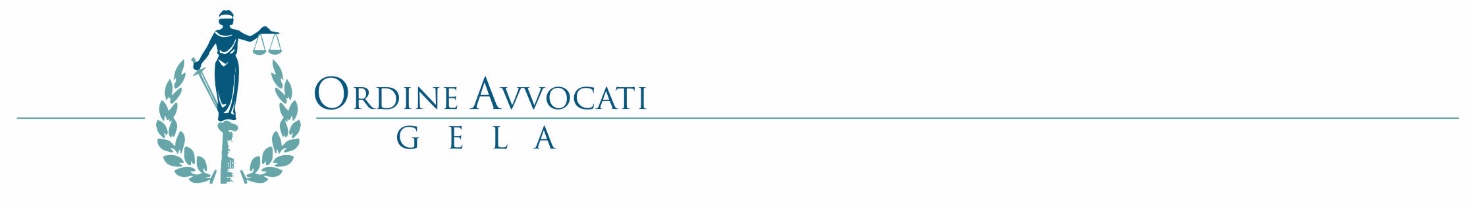 Argomento:  Assemblea straordinaria iscritti prima convocazioneOra: 28 dic 2020 09:30 AM RomaEntra nella riunione in Zoomhttps://us02web.zoom.us/j/82123002184?pwd=d3pOVjNIeDM2MHIxdHEzNjAvWHg3QT09ID riunione: 821 2300 2184Passcode: 846787Un tocco su dispositivo mobile+13126266799,,82123002184# Stati Uniti d’America (Chicago)+13462487799,,82123002184# Stati Uniti d’America (Houston)Componi in base alla tua posizione        +1 312 626 6799 Stati Uniti d’America (Chicago)        +1 346 248 7799 Stati Uniti d’America (Houston)        +1 646 558 8656 Stati Uniti d’America (New York)        +1 669 900 9128 Stati Uniti d’America (San Jose)        +1 253 215 8782 Stati Uniti d’America (Tacoma)        +1 301 715 8592 Stati Uniti d’America (Washington D.C)ID riunione: 821 2300 2184Trova il tuo numero locale: https://us02web.zoom.us/u/kgzMQqaaK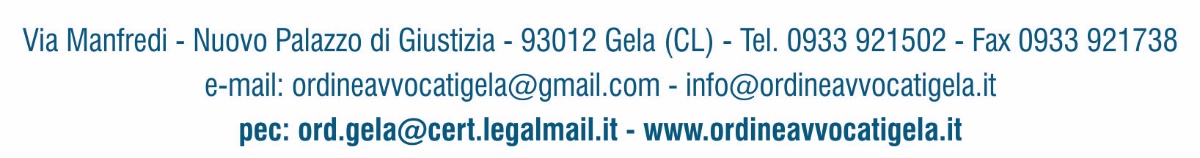 